EXECUTIVE SUMMARY PROPOSAL TEMPLATE				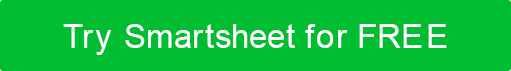 PROJECT TITLESUBMITTED BYSUBMITTED TOPHONE / EMAILRECEIVER 
PHONE / EMAILDATE 
SUBMITTEDPROJECTED 
START  DATEProvide Name, Title, Phone, and Email Address for each stakeholder below.Provide Name, Title, Phone, and Email Address for each stakeholder below.PROJECT SPONSOR   Commissions delivery of and champions project; Provides vision and direction; Accepts responsibilityPROJECT SPONSOR   Commissions delivery of and champions project; Provides vision and direction; Accepts responsibilityFUNDING SPONSOR   Person / department obtaining budget requiredFUNDING SPONSOR   Person / department obtaining budget requiredPROJECT OWNER   Confirms need for project and validates objectives; Provides specs, monitoring, overall deliveryPROJECT OWNER   Confirms need for project and validates objectives; Provides specs, monitoring, overall deliveryPROPOSAL FACILITATOR   Proposal preparation supportPROPOSAL FACILITATOR   Proposal preparation supportADDITIONAL STAKEHOLDERSADDITIONAL STAKEHOLDERSSTAKEHOLDER NAMESTAKEHOLDER ROLEPROJECT NAME AND DESCRIPTIONPURPOSE / GOALSASSUMPTIONSMEASUREMENTS OF SUCCESSRISK FACTORSAPPROACHSCOPE OF WORKSCOPE OF WORKFUNCTIONS / PROCESSES IMPACTED BY PROJECTFUNCTIONS / PROCESSES IMPACTED BY PROJECTIN SCOPEIN SCOPEIN SCOPEIN SCOPEOUT OF SCOPEOUT OF SCOPEOUT OF SCOPEOUT OF SCOPEUNCERTAINUNCERTAINUNCERTAINUNCERTAININTERDEPENDENCIES / REPLACEMENT / CONSOLIDATION WITH OTHER SERVICES, PROJECTS, AND SYSTEMSINTERDEPENDENCIES / REPLACEMENT / CONSOLIDATION WITH OTHER SERVICES, PROJECTS, AND SYSTEMSIN SCOPEIN SCOPEIN SCOPEIN SCOPEOUT OF SCOPEOUT OF SCOPEOUT OF SCOPEOUT OF SCOPEUNCERTAINUNCERTAINUNCERTAINUNCERTAINTIMELINE / MILESTONESTIMELINE / MILESTONESTIMELINE / MILESTONESTIMELINE / MILESTONESTIMELINE / MILESTONESOVERVIEWMILESTONEMILESTONEMILESTONEMILESTONEDEADLINEPROJECT COST AND RESOURCE ESTIMATEPROJECT COST AND RESOURCE ESTIMATEPROJECT COST AND RESOURCE ESTIMATEPROJECT COST AND RESOURCE ESTIMATEPROJECT COST AND RESOURCE ESTIMATEOVERVIEWNEEDS / INVESTMENTNEEDS / INVESTMENTNEEDS / INVESTMENTNEEDS / INVESTMENTCOSTSTAFFING - TECHNICALSTAFFING - TECHNICALSTAFFING - TECHNICALSTAFFING - TECHNICALSTAFFING - FUNCTIONALSTAFFING - FUNCTIONALSTAFFING - FUNCTIONALSTAFFING - FUNCTIONALCONSULTATIONCONSULTATIONCONSULTATIONCONSULTATIONTRAINING / DOCUMENTATIONTRAINING / DOCUMENTATIONTRAINING / DOCUMENTATIONTRAINING / DOCUMENTATIONHARDWAREHARDWAREHARDWAREHARDWARESOFTWARESOFTWARESOFTWARESOFTWAREOTHEROTHEROTHEROTHERESTIMATE TOTALESTIMATE TOTALESTIMATE TOTALESTIMATE TOTALDISCLAIMERAny articles, templates, or information provided by Smartsheet on the website are for reference only. While we strive to keep the information up to date and correct, we make no representations or warranties of any kind, express or implied, about the completeness, accuracy, reliability, suitability, or availability with respect to the website or the information, articles, templates, or related graphics contained on the website. Any reliance you place on such information is therefore strictly at your own risk.